Governing Body Composition: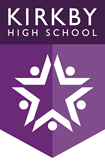 Specific ResponsibilitiesCommittee StructureAttendance record – Local Governing Body meetings 2014-2018Type of GovernorNo.Trust6Parent2Staff2NameType of GovernorAppointed byDate of appointmentTerm of Office end dateDate of resignation Pecuniary InterestsMr R W HalfordTrustTrust01.09.14indefinite30.4.18ProCo (private training provider) – Wife is the CEOMr P RimmerExecutive HeadteacherEx-officio by virtue of officeas Executive headteacherNoneMr R Downing TrustTrust09.10.1408.10.18Dolcorsllwyn Hall Association Honorary (unpaid) Voluntary SecretaryKnowsley Schools Football Association Honorary (unpaid) Chair & SecretaryMerseyside County Schools Football Association Honorary (unpaid) ChairpersonMr D J LeonardTrustTrust01.09.1531.08.19NoneMr J RobinsonTrustTrust21.03.1620.03.20NoneMrs R ConefreyHeadteacherEx-officio by virtue of officeas headteacherNoneMs V Roberts TrustTrust01.09.1431.08.18NoneMr W Foy(Vice Chair)ParentParent04.12.1403.12.18NoneMrs C James (Chair)ParentParent04.12.1403.12.18NoneMr R ZajkoTrustTrust19.05.1718.05.21NoneMrs D YoungStaff (Teaching)Staff (Teaching)01.09.1431.08.18NoneMrs L HughesStaff (Support)Staff (Support)04.12.1403.12.18NoneMrs J BarrettClerk to Governors01.09.14NoneResponsibility NameChair of GovernorsMrs C JamesVice Chair of GovernorsMr W FoySafeguarding GovernorMrs C JamesSEND GovernorMr W FoyLAC GovernorMr W FoyHealth and Safety GovernorMs V RobertsPupil Premium GovernorMr W FoyClerkMrs J BarrettTeaching and Learning/AchievementFinance and StaffingSpecial Purposes CommitteeMr J Robinson (Chair)Mrs C JamesMr R DowningMr P Rimmer (Vice Chair)Mr R Downing Mr P RimmerMrs C James Mr P RimmerMs V RobertsMr B DowningMrs L HughesMrs D YoungMrs D YoungMrs R Conefrey - HeadteacherMr W FoyMrs R Conefrey - HeadteacherMr D LeonardMrs R ConefreyClerk – Mrs J BarrettMr J RobinsonMr J RobinsonMr R ZajkoRLT MembersClerk – Mrs J BarrettClerk – Mrs J BarrettGovernorMeetings AttendedOut of a possibleMr P Rimmer33Mrs R Conefrey11Mr R Downing 1515Mr D J Leonard813Ms V Roberts 415Mr J Robinson99Mr W Foy1314Mrs C James 1414Mrs D Young1215Mrs L Hughes1112Mr R Zajko34